ГУ «Могилевская областная государственная  инспекция по семеноводству, карантину и защите растений»+ СИГНАЛИЗАЦИОННОЕ СООБЩЕНИЕВНИМАНИЕ: КРЕСТОЦВЕТНЫЕ БЛОШКИ НА ЯРОВОМ РАПСЕ!Сигнализационное сообщение № 5от 17 мая  2021 годаКрестоцветные блошки. Жуки 1,3-3 мм с коротким продолговато-овальным телом. Задние ноги прыгательные. Виды отличаются окраской надкрылий, которые могут быть полосатыми или одноцветными чёрными, с металлическим отливом и светлым рисунком. Повреждают все виды крестоцветных культур. Опасны в ранний период выращивания. Жуки соскабливают кожицу листа и молодых стеблей, в результате чего на них образуются ямочки в виде язвочек, а затем и отверстия. Повреждённые листья постепенно желтеют. Наиболее вредоносны  жуки в солнечные часы суток (периоды с 10 до 13 часов утра и с 16 до 18 часов вечера).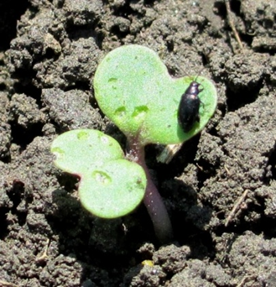  Особенно прожорливы в сухую жаркую погоду и способны уничтожить молодые всходы крестоцветных культур за считанные дни.В настоящее время вредитель отмечен в Горецком районе с численностью 10 жуков/м2. Информацию о фитосанитарном состоянии  довести до всех заинтересованных лиц.В соответствии со статьей 22 Закона Республике Беларусь «О карантине и защите растений» в республике допускаются к применению только средства защиты растений, прошедшие государственную регистрацию и включенные в Государственный реестр средств защиты растений и удобрений, разрешенных к применению на территории Республики Беларусь. Применение средств защиты растений должно осуществляться при реализации мероприятий по защите растений в соответствии с требованиями санитарных правил, иными обязательными для соблюдения требованиями ТНПА и с соблюдением рекомендаций по применению средств защиты растений лицами, имеющими специальную подготовку, а также с учетом требований, установленных законодательными актами в области охраны окружающей среды и рационального использования природных ресурсов.Отдел фитосанитарной диагностики, прогноза и контроля за применениемсредств защиты растений.Методика учета:Осмотр растений в учетных рамках 0,25 м2 (12-16 шт.) по диагонали участкаЕдиница учета:Численность, экз/м²Экономический порог вредоносности:4-6 жуков/м²